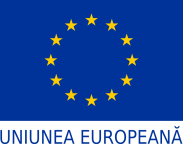 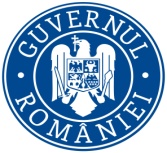 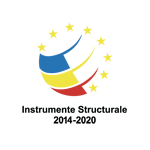 Decembrie 2016În temeiul Deciziei de finanțare nr. 2.1.021/05.09.2016 încheiate între Autoritatea de Management pentru Programul Operațional Asistenţă Tehnică 2014-2020 și Autoritatea de Management pentru Programul Operaţional Sectorial Transport 2007-2013, a fost implementat în cadrul POAT 2014-2020, Axa Prioritară 2, Obiectivul Specific 2.1, proiectul Audit tehnic al lucrărilor aferente obiectivului de investiții „Reabilitarea secţiunilor de cale ferată Bucureşti Nord – Bucureşti Băneasa şi Feteşti – Constanţa”.Obiectivul specific realizat al proiectului a vizat asigurarea de expertiză pentru Autoritatea de Management pentru Programul Operaţional Sectorial Transport 2007-2013, necesară realizării unui audit tehnic în scopul creșterii ratei de absorbție a fondurilor nerambursabile prin confirmarea îndeplinirii condițiilor de eligibilitate pentru rambursarea din bugetul Programului Operaţional Sectorial Transport 2007-2013 a cheltuielilor aferente obiectivului de investiții “Reabilitarea secțiunilor de cale ferată București Nord – București Băneasa și Fetești – Constanța”.Rezultatul proiectului îl constituie raportul de audit tehnic al lucrărilor aferente obiectivului de investiţii “Reabilitarea secţiunilor de cale ferată Bucureşti Nord – Bucureşti Băneasa şi Feteşti – Constanţa”.Proiectul a fost implementat de Autoritatea de Management pentru Programul Operaţional Sectorial Transport 2007-2013 din cadrul Ministerului Fondurilor Europene, în calitate de Beneficiar, cu sprijinul  direcţiilor implicate din cadrul Ministerului Fondurilor Europene.  Valoarea totală a proiectului este de 144.720 lei cu TVA, din care suma de  122.570,60 lei reprezintă asistenţa financiară nerambursabilă din Fondul European pentru Dezvoltare Regională.Proiect cofinanţat din Fondul European de Dezvoltare Regională prin POAT 2014-2020Rezumat al proiectului Audit tehnic al lucrărilor aferente obiectivului de investiții „Reabilitarea secţiunilor de cale ferată Bucureşti Nord – Bucureşti Băneasa şi Feteşti – Constanţa” (cod proiect: 2.1.021) finanţat în cadrul POAT 2014-2020